Castro’s Foreign Policy: 1959-2010Aim One: The Republic had to break free of the traditional dominating relationship with the United States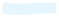 Gaining back US controlled property in the nationWas one of the reasons behind the support of his movement before and after 1959The USA: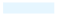 Positive relations with the US allowed domestic consolidation and reforms: domestic stability was needed to give the freedom needed to pursue his goal of exporting the revolution. Castro nationalized US owned properties (Esso, Shell and Standard Oil), jailed political prisoners, publicly denounced the US, used anti-US sentiment (linked to José Martí)La Coubre: Blew up in March 1960, US was blamed, further uniting Cubans. Before this, the CIA initiated several bombings and incendiary raids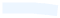 October 1960: Washington had severed all diplomatic ties with Havana and placed an embargo on Cuba.Bay of Pigs: April 1961: Effect related to establishing Cuban independence in foreign affairs, intensifying fear of the USCuban Missile Crisis: October 1962: Castro received a US pledge to never invade the island that lasted after the collapse of the USSR in 1991. The Special Period: Collapse of the Soviet Union: Castro had to make adjustments such as:US dollar as a legal currency in CubaTourists encouraged1994 agreement to allow 20,000 Cubans to leave for the US annually. 1998 agreement allowed Cubans to receive money from relatives in the USIn 1998, Castro agreed to lift restriction on the Varela ProjectBetter relations established with European Union and Mao’s ChinaCastro accepted a commercial agreement from the US after a hurricane in 2001Aim Three: Castro had to protect himself against future US aggression and avoid reliance on a great power sponsor and being subjected to domination by another power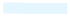 Clearing the nation of damaging influence from powerful foreign nations in Cuba’s affairsProvide for economic independenceCuban Missile Crisis: October 1962: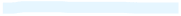 Castro received a US pledge to never invade the island, protecting Castro from US aggression: USSR a deterrentGave Castro an excuse to push the USSR away and pursue an independent political and foreign policyThe USSR: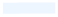 Cuba in debt to USSR by 7 billion dollars: owed international banks 3.5 millionIn 1967: Soviet Union delayed signing of trade agreements and cut back on oil supplies: Cuba’s economy began to experience difficulties1958-1968: Relations suffered due to Castro’s attempts to spread his revolutionWarsaw Pact invasion: 21st August 1968: Castro gave support towards invasion: signalled the move towards repairing relations with MoscowChina: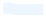 Common history of colonial oppression made the Chinese ideology more applicable: strong Sino-Cuban relations never occurredBeijing insured Castro against Soviet unwillingness to pay high prices for Cuban sugarBeijing eventually reeled in economic aid, insisting trade must be balancedUp to 1968, Castro could not be vulnerable to the Chinese due to independenceAugust 1968: economic pressure prevented policy of rhetorical hostility towards China and the USSRThe Special Period: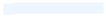 1991: USSR collapsed: Cuba could not rely on Soviet sugar purchases or financial grantsCuban income dropped by 50% from 1989 to 1992: Oil supplies dropped from 13 million tonnes to 2 million. Aim Four: Export the Revolution to the rest of the world, particularly communities in Latin America and Africa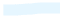 Strengthen national identity: created feelings of prideAs early as 196: sent assistance to Angola, Algeria, Bolivia, Palestine, Venezuela and VietnamLatin America: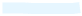 Had the potential to initiate the fall of ‘most of Latin America’Gave aid and training for revolutionaries: by 1964, most were experiencing setbacksBy 1970, groups in Venezuela, Colombia and Guatemala were experiencing setbacks: This coupled with economic problems reduced aid Bolivia: 1966-1967Che Guevara and Cuban fighters went to Bolivia to help the ELN guerrillas (National Liberation Army of Bolivia): fighting against a dictatorship established in 1964 Lasted from March to October 1967:  source of pride for Cubans Aim: ‘foco’ system inspired by Cuba: small groups of guerrillas could focus popular discontent against repressive regimesChe Guevara was captured on October 8th and murdered on the 9thChile: 1970-1973:Support given to Allende’s Popular Unity coalition government won the 1970 elections in Chile: no formal military help11th September 1973: US-inspired coup was not prevented by CubaGrenada and Nicaragua: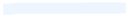 March 1979 in Grenada: New Jewel Movement was successful: Cuba sent construction workers to build an international airport and military instructors to establish a new policy forceOctober 1983: US attacked NJM government, killing 25 Cubans1979 in Nicaragua: Cuba sent 2,500 nurses, teachers, doctors and engineers: gave industrial and technical advice and military training: Cuba offered grants and unconditional loans.Sandinistas (Santinista National Liberation Front FSLN) lost elections in 1990, despite winning them in 1984President Reagan used money from illegal arms sales to Iran to continue funding the Contras (terrorist group opposing Sandinistas)Venezuela and Bolivarian Revolution: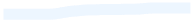 Supported Hugo Chavez: first elected president in 1998: admirer of Castro: ally in Castro’s eyesSent doctors to help medical reforms: received oil, grants, loans and investmentsHelped the struggling Cuban economic after 2003: foreign policy popular with CubansBacked Chavez’s Bolivarian Revolution: in 2006, reformists came to power in Bolivia and EcuadorJoined Chavez’s ALBA bloc: alternative to the USA’s Free Trade Area of the Americas (FTAA)Failure to achieve third aim in Latin America: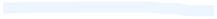 Isolated diplomatically from Latin American Governments and Latin American Communist Parties‘Rule of Bargaining’ prioritized relations with states friendly to Cuba over their revolutionsRe-established relations with Chile, Venezuela and Peru by 1969: could participate in southern hemispheric political scene, establishing vital economic tiesAfrica: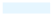 Send a medical mission to help establish a nationwide free health service in AlgeriaNelson Mandela publicly acknowledged Cuba’s role in removing the apartheid regime in South AfricaThe Congo: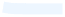 December 1964: Guevara went on a three-month trip to Africa: left for Cuba to recruit volunteersApril 1965: Guevara and 120 volunteers returned but forced to retreat in NovemberAngola and Southern Africa: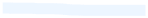 Began in 1966: response to a request from rebels in Guinea-Bissau: Castro sent doctors and military instructors who stayed until independence was achieved in 1974In 1975, a civil war broke out in Angola: South Africa and the US attempted to counter the People’s Movement for the Liberation of Angola (MPLA): Castro sent troops to Angola: US drew up plans to participate in air strikes and mining of Cuban harbours1976: 25,000 Cuban troops in Angola: jeopardised Cuba’s attempts to improve relationsSome saw the intervention as helping weaken South Africa’s apartheid systemBattle of Cuito Cuanavale: 23rd March 1988: South African advance halted by Cuban troops: the US had ensured no sanctions were imposed on South Africa and no international aid was given to AngolaDecember: Cuban troops forced the US to push South Africa into surrenderingCuban involvement played a large part in fall of apartheid regime in South Africa: 2,400 Cubans were killed overallHorn of Africa: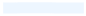 Castro send 12,000 troops to help the new government in Ethiopia to resist an invasion by SomaliaResulted in the defeat of Somali forces in 1978Humanitarian aid: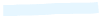 Teachers, doctors, nurses, construction workers and technicians went to Nicaragua, Algeria and Guinea-Bissau: biggest programme in AngolaLate 1977: 3,500 Cuban aid workers were in Angola: shared Castro’s commitment to internationalism and helping others2010: Cuba was the first country to send help to Haiti after an earthquake2008 and 2012: Chavez’s Venezuela provided humanitarian aid to Cuba40,000 Africans, Latin Americans and Asians were given full scholarships to study in Cuba: included medical professionals, educationalists, agriculturalists and scientistsCuba carried out massive and generous aid programmes despite being undeveloped itself. Main periods of Foreign Policy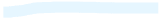 Initial period: 1959-1962Independent foreign policy phase: 1962-1968Special period: 1991-2000Spreading revolution and humanitarian aid: 1964-2012SuccessesFailuresDue to support and pride in the foreign policy, the Cuban government had retained widespread support despite experiencing economic problemsJeopardized revolutionary success to maintain his position of influence over leftist movementsCastro could maintain sentiments associated with the revolution through foreign policyDeath of Che Guevara can be attributed to lack of Cuban support: represented failure of Castro’s attempts to export the revolution in Latin AmericaCastro succeeded in Africa in spreading the revolution, triumphing in all three wars it intervened in Angola and Ethiopia: sent tens of thousands of specialists to African neighbours and trained guerrillas in ZimbabweHad to sacrifice his fourth aim in Latin America to establish economic ties: ‘Rule of Bargaining’ undermined aim of exporting revolutionHad a hand in winning Namibia’s independence, earning the gratitude of South Africa’s African National CongressOverestimated ability of Cuban economy to survive without a great power: the special period demonstrated how Cuba was reliant on the USSR: failure in fully achieving aim twoAchieved his first aim successfully by 1962 and used the USSR to guarantee protection from the USVeterans of Angola service regarded themselves the way Vietnam veterans did in the USFailed in his attempt to be independent in the realm of foreign policy, returning to the USSRTangible successes in Africa were far from the attentions of great powersOverly ambitious in third and fourth aims